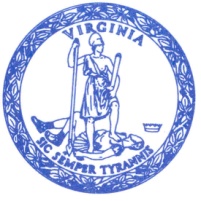 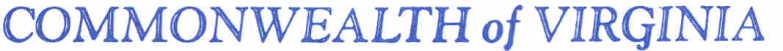 Commonwealth Transportation BoardAubrey L. Layne, Jr.	                        1401 East Broad Street 		      		       (804) 786-2701       Chairman	                          Richmond, Virginia 23219		               Fax: (804) 786-2940               	COMMONWEALTH TRANSPORTATION BOARDWORKSHOP AGENDADoubleTree by Hilton Charlottesville990 Hilton Heights Road Charlottesville, Virginia 22901May 13, 20142:00 p.m. Route 29 UpdateJohn Lynch, Virginia Department of TransportationPhilip Shucet, the Philip Shucet CompanyVirginia Railway Express System Plan 2040 UpdateKevin Page, Virginia Department of Rail and Public TransportationDoug Allen, Chief Executive OfficerCoalfield ExpresswaysMandy Cox, Virginia Department of TransportationRoute 460Aubrey Layne, Secretary of TransportationRailside Industries IncorporationKevin Page, Virginia Department of Rail and Public TransportationHGAC, LLCKevin Page, Virginia Department of Rail and Public TransportationUpdate on HB2 ImplementationNick Donohue, Deputy Secretary of TransportationAdjustments for Local Programs Resulting from HB 1048/SB 518Jennifer DeBruhl, Virginia Department of Transportation# # #